Публичное (профилактическое) мероприятие Чистопольской ЗЖИ  на тему: «Вопросы организации и проведения капитального ремонта общего имущества в многоквартирных домах: подведение итогов выполнения программы капитального ремонта 2019 года, обсуждение наиболее часто допускаемых нарушений обязательных требований законодательства и рассмотрение правоприменительной практики ЧЗЖИ в указанной сфере». 19.02.2020 г., среда.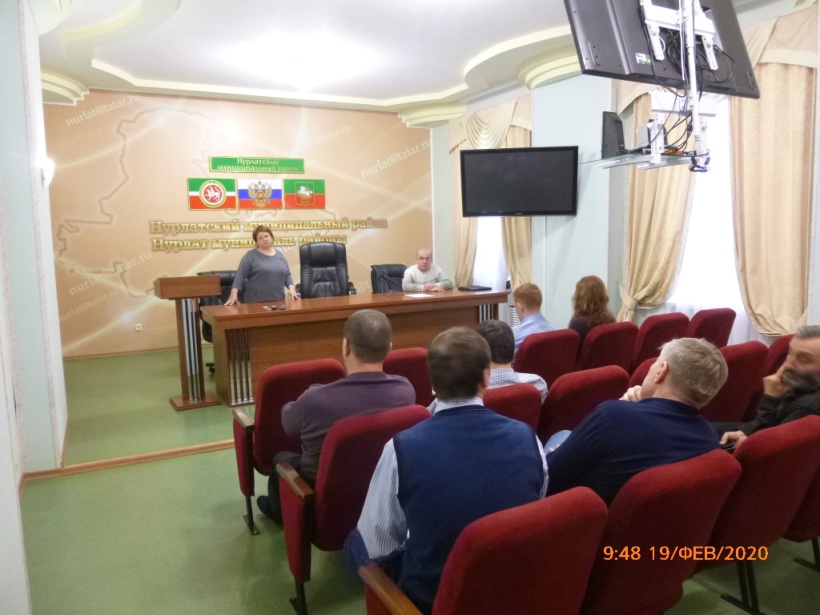 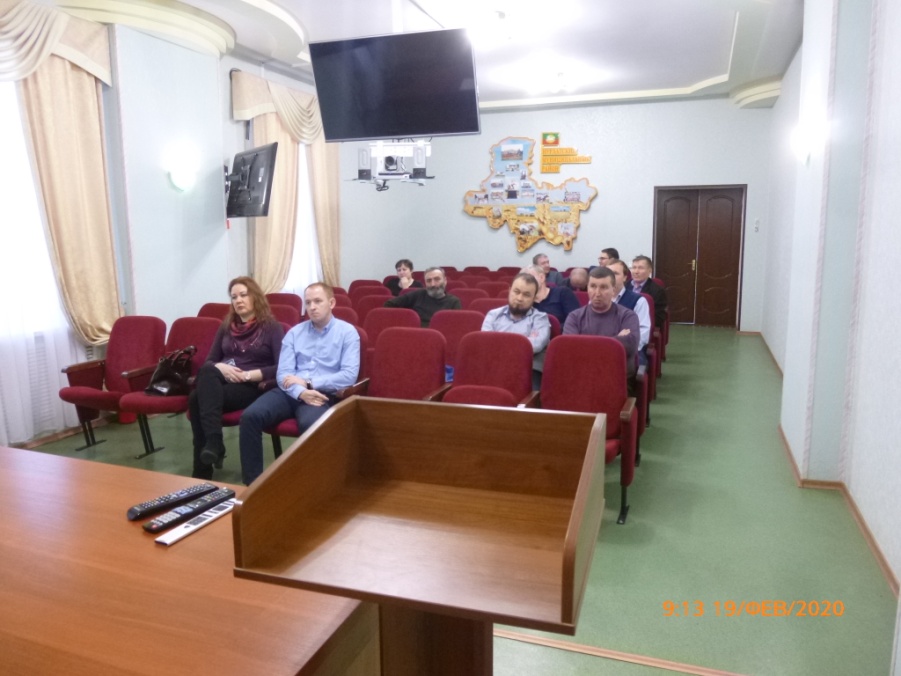 